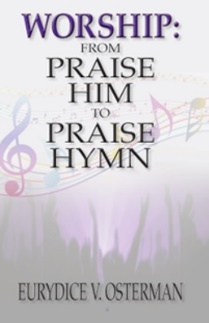 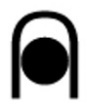 Course Registration FormWorship: From Praise Him to Praise HymnFull Name:		Mailing Address:	Email Address	Cell Phone		How did you hear about the course?    Course Options:	Option #1:	$125 (Course and Certificate) This option is an Independent Study that includes a certificate of completion at             the end. The modules will be available to download each week.  REGISTRATION:  Open.			Option #2:	$175 (Course, Group Chat, Certificate)    This option includes a group chat, and a certificate of completion at the end. The modules will be available to download each week.                                             REGISTRATION:  October 1-15, 2023.			Option #3:	$225 (Course, Group Chat, Extra Webinars, CertificateThis option includes a group chat, an extra monthly webinar, and a certificate of completion at the end. The modules will be available to download each week. REGISTRATION:  December 15-31, 2023.Pay Here:	https://www.paypal.com/paypalme/awsahmmusic